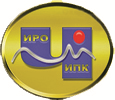 ГОСУДАРСТВЕННОЕ  АВТОНОМНОЕ УЧРЕЖДЕНИЕДОПОЛНИТЕЛЬНОГО ПРОФЕССИОНАЛЬНОГО ОБРАЗОВАНИЯ  ЧУКОТСКОГО АВТОНОМНОГО ОКРУГА«ЧУКОТСКИЙ ИНСТИТУТ РАЗВИТИЯ ОБРАЗОВАНИЯ И ПОВЫШЕНИЯ КВАЛИФИКАЦИИ»Принят                                                                                                                   УТВЕРЖДАЮна общем собрании коллектива редакции ГАУ ДПО ЧИРОиПК                            Директор 15 июня 2017 года (протокол № 13/2)                                                    ГАУ ДПО ЧИРОиПК                                                                                                                      Синкевич В.В.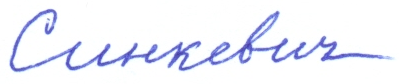 приказ № 01-06/86от 15 июня 2017 г.                                                                                              УСТАВ РЕДАКЦИИСРЕДСТВА МАССОВОЙ ИНФОРМАЦИИ –СЕТЕВОГО ИЗДАНИЯ «Чукотский институт развития образования и повышения квалификации»http://chiroipk.ru(новая редакция)г. Анадырь2017 г.1. Общие положения1.1. Настоящий Устав в соответствии с Законом Российской Федерации от 27 декабря 1991 года N 2124-1 «О средствах массовой информации» определяет организационные, экономические, правовые и социальные основы деятельности редакции средства массовой информации (далее - Редакции) – сетевого издания «Чукотский институт развития образования и повышения квалификации». 1.2. Средство массовой информации – сетевое издание «Чукотский институт развития образования и повышения квалификации» (далее – Сетевое издание) - зарегистрировано 02 декабря 2013 года (Свидетельство о регистрации средства массовой информации Эл № ФС77-56298 от 02.12.2013 г.).1.3. Учредителем Сетевого издания является государственное автономное учреждение дополнительного профессионального образования Чукотского автономного округа «Чукотский институт развития образования и повышения квалификации» (далее – Учредитель).1.4. Редакция не является юридическим лицом, является структурным подразделением Учредителя, в связи с чем не имеет самостоятельного баланса, расчетного и других счетов в банках, не имеет собственных печатей и штампов, не обладает обособленным имуществом. 1.5. Редакция осуществляет свою деятельность в соответствии с целями и задачами, определенными настоящим Уставом, в соответствии с законодательством Российской Федерации и области в условиях гарантированной Конституцией Российской Федерации свободы массовой информации на основе профессиональной и творческой самостоятельности.1.6. Органами управления Редакцией для решения вопросов, предусмотренных настоящим Уставом, являются главный редактор, редакционная коллегия (в случае ее образования).1.7. Полное официальное наименование Редакции - Редакция сетевого издания «Чукотский институт развития образования и повышения квалификации».1.8. Местонахождение Редакции: Чукотский автономный округ, 689000, г. Анадырь, ул. Беринга, д. 7.2. Цели деятельности и задачи Редакции2.1. Цели деятельности Редакции: - участие в формировании единого информационного пространства на территории Чукотского автономного округа;-  обеспечение трансляции эффективного педагогического опыта, - обеспечение методической поддержки работников отрасли образования и культуры Чукотского автономного округа,- оперативное доведения до читателей иной официальной информации о функционировании системы образования Чукотского автономного округа.2.2. Основной задачей деятельности Редакции является организация выпуска Сетевого издания в соответствии с тематикой (специализацией), заявленной при его регистрации, и настоящим Уставом. 3. Права и обязанности Учредителя Сетевого издания3.1. Учредитель имеет право:3.1.1. утверждать Устав редакции;3.1.2. принимать изменения и дополнения к Уставу редакции;3.1.3. формировать состав Редакции;3.1.4.  прекратить или приостановить деятельность Редакции в случаях и в порядке, установленных настоящим Уставом;3.1.5.  определять язык, тематику, специализацию, периодичность публикации материалов, территорию распространения и форму периодического распространения Сетевого издания;3.1.6. выступать в качестве представителя редакции;3.1.7.  помещать бесплатно и в указанный им срок сообщения и материалы от своего имени (заявление учредителя). 3.1.8.  осуществлять контроль за соответствием деятельности Редакции положениям действующего законодательства, настоящего Устава, заявленным тематике, специализации, языку, периодичности и территории распространения Сетевого издания;3.1.9.  назначать на должность и освобождать от должности главного редактора;3.1.10. передать свои права и обязанности третьим лицам с согласия Редакции.3.2. Учредитель обязан:3.2.1. В соответствии со своей компетенцией оказывать Редакции содействие в достижении целей и решении задач, предусмотренных настоящим Уставом, в обеспечении соблюдения требований законодательства Российской Федерации в сфере средств массовой информации при выпуске Сетевого издания.3.2.2. Направлять в регистрирующий орган заявление о перерегистрации средства массовой информации в порядке, установленном Законом Российской Федерации «О средствах массовой информации», в случае смены Учредителя, наименования (названия), языка, формы периодического распространения массовой информации, территории распространения продукции средства массовой информации.3.2.3. В месячный срок письменно уведомлять регистрирующий орган об изменении местонахождения Редакции, периодичности выпуска (частоты обновления), максимального объема Сетевого издания на основании информации о таких изменениях, предоставленной Редакцией.3.2.4. Направлять в регистрирующий орган копии настоящего Устава, а также внесенных в Устав изменений, в том числе новой редакции Устава, не позднее 2 месяцев со дня утверждения соответственно Устава, изменений в Устав, в том числе новой редакции Устава.3.3. Учредитель не несет ответственность за действия (бездействие) администратора Сетевого издания.4. Права и обязанности Редакции 4.1. Редакция имеет право:4.1.1. планировать свою деятельность в рамках утверждённой Учредителем тематики, специализации и направленности Сетевого издания, решать вопросы его содержания и художественного оформления;4.1.2.  привлекать по согласованию с Учредителем и в соответствии с действующим законодательством творческих и технических работников, не являющихся постоянными участниками Редакции, для выполнения отдельных заданий;4.1.3.  в установленном порядке осуществлять переписку с читателями Сетевого издания, учитывать их интересы и предложения;4.1.4.  самостоятельно, используя программные средства Сетевого издания, выпускать в свет, а именно публиковать, разрешать к публикации, а также редактировать и удалять материалы.4.2. Редакция обязана: 4.2.1. Осуществлять выпуск Сетевого издания с соблюдением заявленных при его регистрации тематики (специализации), периодичности выпуска (частоты обновления) максимального объема.4.2.3. При подготовке и выпуске Сетевого издания соблюдать требования законодательства Российской Федерации в сфере средств массовой информации, настоящий Устав.4.2.4. Обеспечивать размещение (опубликование) в Сетевом издании сообщений и материалов от имени Учредителя (заявления Учредителя).4.2.5. Обеспечивать размещение (опубликование) в Сетевом издании бесплатно и в предписанный срок обязательных сообщений, предусмотренных статьей 35 Закона Российской Федерации «О средствах массовой информации», и иных материалов, публикация которых в данном средстве массовой информации предусмотрена законодательством Российской Федерации.4.3. Редакция выполняет также иные обязанности и несет ответственность за их невыполнение (ненадлежащее выполнение) в соответствии с настоящим Уставом и законодательством Российской Федерации, Чукотского автономного округа.5. Главный редактор5.1. Главный редактор Сетевого издания (далее - Главный редактор) возглавляет Редакцию и принимает окончательные решения в отношении производства и выпуска Сетевого издания. 5.2. Главный редактор осуществляет управление деятельностью Редакции по подготовке и выпуску Сетевого издания, за исключением решения вопросов, отнесенных к исключительной компетенции иных органов управления Редакцией (при наличии).5.3. При осуществлении своих полномочий Главный редактор руководствуется Законом Российской Федерации «О средствах массовой информации», иными нормативными правовыми актами Российской Федерации, Чукотского автономного округа и настоящим Уставом.5.4. Главному редактору непосредственно подчинены все сотрудники Редакции, выполняющие работу по подготовке и выпуску Сетевого издания.5.5. Главный редактор:5.5.1. Осуществляет планирование и общее руководство работой Редакции.5.5.2. Представляет Редакцию в отношениях с третьими лицами, в том числе гражданами, организациями, общественными объединениями, государственными органами, органами местного самоуправления, их должностными лицами, а также в суде (по доверенности, выданной в установленном порядке Учредителем), по вопросам подготовки и выпуска Сетевого издания.5.5.3. Обеспечивает разработку и изменение концепции Сетевого издания, включая решение вопросов содержания и оформления (структуры, дизайна) Сетевого издания, вносит соответствующие предложения администратору Портала.5.5.4. Осуществляет контроль за формированием и содержательным наполнением выпусков (обновлений) Сетевого издания, а также за соблюдением сроков выпуска (обновления) Сетевого издания в соответствии с заявленной периодичностью выпуска (частотой обновления).5.5.5. Обеспечивает выпуск Сетевого издания с соблюдением заявленных при его регистрации тематики (специализации), периодичности выпуска (частотой обновления), максимального объема.5.5.6. Принимает окончательные решения по вопросам подготовки и выпуска Сетевого издания, за исключением вопросов, отнесенных к исключительной компетенции иных органов управления Редакцией (при наличии), в соответствии с действующим законодательством и настоящим Уставом.5.5.7. В пределах своих полномочий дает указания, обязательные для исполнения всеми сотрудниками Редакции.5.5.8. Осуществляет иные полномочия по управлению деятельностью Редакции, связанной с подготовкой и выпуском Сетевого издания, за исключением полномочий, отнесенных законодательством Российской Федерации и (или) настоящим Уставом к исключительной компетенции иных органов управления Редакцией (при наличии).5.6. Функции Главного редактора осуществляет директор государственного автономного учреждения дополнительного профессионального образования Чукотского автономного округа «Чукотский институт развития образования и повышения квалификации» (далее – ГАУ ДПО ЧИРОиПК)..5.7. В период временного отсутствия Главного редактора (отпуск, командировка, временная нетрудоспособность) его обязанности исполняет штатный сотрудник ГАУ ДПО ЧИРОиПК, исполняющий обязанности директора учреждения.6. Редакционная коллегия6.1. При Главном редакторе может быть образован коллегиальный совещательный орган - Редакционная коллегия.6.2. Редакционная коллегия образуется в количестве не менее 3 человек, определяемых Главным редактором, в составе Главного редактора, его заместителя (при наличии), представителей иных государственных органов, организаций (по согласованию).6.3. Председателем Редакционной коллегии является Главный редактор. В его отсутствие полномочия председателя Редакционной коллегии осуществляет уполномоченный Главным редактором иной член Редакционной коллегии.6.4. Заседания Редакционной коллегии проводятся по мере необходимости по инициативе Главного редактора или не менее половины членов Редакционной коллегии. Решения Редакционной коллегии принимаются простым большинством голосов при наличии не менее двух третей ее состава.6.5. Редакционная коллегия решает следующие вопросы деятельности Редакции:6.5.1. Разрабатывает текущие и перспективные планы подготовки и выпуска Сетевого издания, контролирует их выполнение.6.5.2. Разрабатывает и вносит для рассмотрения Главному редактору предложения о направлениях развития Сетевого издания.6.5.3. Принимает решения по структурированию Сетевого издания (ведению разделов, рубрик), реализации в Сетевом издании специальных проектов.6.5.4. Рассматривает вопросы взаимодействия Редакции с администратором Сетевого издания в связи с подготовкой и выпуском Сетевого издания.6.6. По результатам рассмотрения вопросов, отнесенных к ее компетенции настоящим разделом Устава, Редакционная коллегия дает рекомендации Главному редактору.

7. Полномочия коллектива штатных сотрудников Редакции7.1. Коллектив штатных сотрудников Редакции осуществляет свои полномочия, предусмотренные Законом Российской Федерации «О средствах массовой информации» и настоящим Уставом, на общих собраниях, созываемых Главным редактором по собственной инициативе либо по инициативе Редакционной коллегии (при ее наличии), не менее трети штатных сотрудников Редакции.7.2. Общее собрание коллектива штатных сотрудников Редакции считается правомочным, если в нем участвуют не менее половины, а в случаях, предусмотренных Законом Российской Федерации «О средствах массовой информации», настоящим Уставом, - не менее двух третей штатных сотрудников Редакции. Решения принимаются простым большинством голосов, порядок голосования определяет собрание. Решения общего собрания оформляются протоколами.7.3. Общее собрание коллектива штатных сотрудников Редакции вправе рассматривать любые вопросы профессиональной и творческой деятельности Редакции, решение которых не отнесено настоящим Уставом к исключительной компетенции других органов управления Редакцией (при наличии), Учредителя.7.4. К исключительной компетенции общего собрания коллектива штатных сотрудников Редакции относятся:- принятие Устава Редакции Сетевого издания;- принятие изменений в Устав Редакции Сетевого издания.7.5. Решения, принятые на общем собрании коллектива штатных сотрудников Редакции по вопросам, отнесенным настоящим Уставом к его исключительной компетенции, являются обязательными для Учредителя. Решения общего собрания коллектива штатных сотрудников Редакции по иным вопросам носят рекомендательный характер.
8. Прекращение и приостановление выпуска Сетевого издания8.1. Выпуск Сетевого издания может быть прекращен или приостановлен только по решению Учредителя либо судом в порядке гражданского судопроизводства по иску регистрирующего органа.8.2. Учредитель вправе приостановить на срок до трех месяцев или прекратить выпуск Сетевого издания в случае:- систематического нарушения Редакцией, администратором Сетевого издания законодательства Российской Федерации в сфере средств массовой информации, настоящего Устава;- изменения законодательства Российской Федерации и (или) Чукотского автономного округа, в соответствии с которым прекращаются полномочия Учредителя по учреждению и выпуску Сетевого издания.8.3. Решение Учредителя о приостановлении или прекращении выпуска Сетевого издания принимается в форме приказа директора ГАУ ДПО ЧИРОиПК и доводится до Редакции в срок не позднее 5 рабочих дней со дня принятия такого решения.8.4. О принятом Учредителем решении о приостановлении или прекращении выпуска Сетевого издания Главный редактор письменно уведомляет регистрирующий орган не позднее 1 месяца со дня принятия такого решения.8.5. Приостановление или прекращение выпуска Сетевого издания по решению Учредителя осуществляется после размещения (опубликования) Учредителем в Сетевом издании уведомления о приостановлении (прекращении) выпуска Сетевого издания с указанием срока, на который приостанавливается выпуск Сетевого издания, и (или) даты, с которой прекращается выпуск Сетевого издания.8.6. Приостановление выпуска Сетевого издания по решению суда осуществляется в порядке гражданского судопроизводства по иску регистрирующего органа:а) в связи с необходимостью обеспечения иска регистрирующего органа;б) за нарушение Главным редактором или Редакцией законодательства Российской Федерации.8.7. Прекращение выпуска Сетевого издания по решению суда осуществляется в порядке гражданского судопроизводства по иску регистрирующего органа по следующим основаниям:а) неоднократные в течение двенадцати месяцев нарушения Редакцией требований статьи 4 Закона Российской Федерации «О средствах массовой информации», по поводу которых регистрирующим органом делались письменные предупреждения Учредителю и (или) Редакции (Главному редактору);б) неисполнение постановления суда о приостановлении деятельности средства массовой информации;в) по основаниям и в порядке, предусмотренных Федеральным законом от 25 июля 2002 года № 114-ФЗ «О противодействии экстремистской деятельности».8.8. Прекращение выпуска Сетевого издания влечет недействительность свидетельства о его регистрации как средства массовой информации, а также настоящего Устава.8.9. Распространение продукции (обновлений) Сетевого издания может быть прекращено по решению суда в случаях:а) нарушения Редакцией имущественных либо личных неимущественных прав авторов;б) распространения продукции (обновлений) Сетевого издания, осуществляемого с нарушением требований, установленных Федеральным законом от 29 декабря 2010 года N 436-ФЗ «О защите детей от информации, причиняющей вред их здоровью и развитию», - на основании заявления федерального органа исполнительной власти, осуществляющего государственный надзор и контроль за соблюдением законодательства Российской Федерации о защите детей от информации, причиняющей вред их здоровью и (или) развитию, а также в целях необходимости обеспечения иска (заявления), предусмотренного настоящим подпунктом;в) в иных случаях, предусмотренных законодательством Российской Федерации.
9. Право на название Сетевого издания9.1. Право на выпуск Сетевого издания под заявленным при его регистрации названием (право на название) принадлежит Учредителю.9.2. В случае смены Учредителя право на название переходит к новому Учредителю (новым Учредителям). В случае реорганизации Учредителя право на название переходит к правопреемнику Учредителя. В случае ликвидации Учредителя право на название переходит в соответствии с решением о ликвидации Учредителя.9.3. В случае прекращения выпуска Сетевого издания по решению Учредителя право на возобновление его выпуска под тем же названием сохраняется за Учредителем в течение 5 лет.9.4. Перерегистрация Сетевого издания, выпуск которого прекращен судом, не допускается.
10. Возникновение прав и обязанностей10.1. Права и обязанности Учредителя и Редакции, предусмотренные Законом Российской Федерации «О средствах массовой информации», возникают с момента государственной регистрации Сетевого издания как средства массовой информации.10.2. Права и обязанности Учредителя и Редакции, предусмотренные настоящим Уставом, возникают с момента утверждения Устава.11. Порядок утверждения Устава Редакции и внесения в него изменений11.1. Устав Редакции Сетевого издания принимается на общем собрании коллектива штатных сотрудников Редакции большинством голосов при наличии не менее двух третей его состава и утверждается Учредителем. Решение Учредителя об утверждении Устава Редакции принимается в форме приказа директора ГАУ ДПО ЧИРОиПК.11.2. Изменения в Устав принимаются на общем собрании коллектива штатных сотрудников Редакции большинством голосов при наличии не менее двух третей его состава, утверждаются Учредителем и являются неотъемлемой частью настоящего Устава.11.3. Настоящий Устав составлен в двух экземплярах, один из которых хранится у Учредителя, другой - в Редакции.11.4. Копия Устава Редакции, а также внесенных в Устав изменений направляется в регистрирующий орган не позднее 2 месяцев со дня их утверждения в предусмотренном настоящим Уставом порядке.